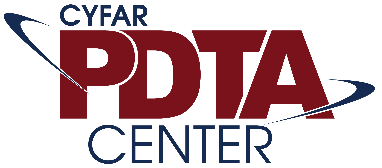 Recordings of CYFAR PDTA Center Webinars Will Be Posted Online: https://cyfar.org/resources/search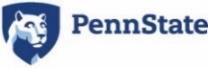 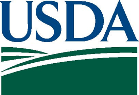 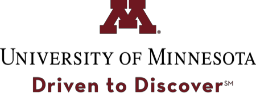 What will participants learn from this webinar?Think critically about the meaning of diversity.  To value their own cultures as well as other people’s cultures and to reflect on the lives and perspectives of people who are different from themselves.To become more aware of the stereotypes we have all inadvertently picked up.To respect the differences and similarities in people.To become more comfortable discussing cultural differences.What critical findings or research is the basis for the presentation content?Banaji, Mahzarin R. & Greenwald, Anthony G.  (2013). Blind Spot:  Hidden Biases of Good People. New York:  Delacorte Press.Banks, James A., and Cherry A. McGee Banks, eds.  Handbook of Research on Multicultural Education. 2nd ed. New York: Simon & Schuster, 1995.Brief of Fortune – 100 and Other Leading American Businesses as Amici Curiae in Support of Respondents (November 2, 2015). In the Supreme Court of the United Stated Abigail Noel Fisher v. University of Texas at Austin, et. Al.  Available at http://www.scotusblog.com/wp-content/uploads/2015/11/14-981-bsac-Fortune-100-and-Other-Leading-Businesses-In-Support-of-Respo....pdf•	Shaw, Emily J. ( 2005).  Research Report No. 2005-4:  Researching the Educational Benefits of         Diversity.  The College Board.  Available at  https://files.eric.ed.gov/fulltext/ED562839.pdfWells, Amy Stuart; Fox, Lauren; and Cordova-Cobo, Diana. (2016, February 9).  How Racially Diverse Schools and Classrooms Can Benefit All Students.  Report K-12.  The Century Foundation.  Available at https://tcf.org/content/report/how-racially-diverse-schools-and-classrooms-can-benefit-all-students/What are the implications for professionals who work with at-risk children, youth, and families?This workshop will: Provide ready-to-use resources to increase the cultural competence youth.  Help professionals consider strategies for building diversity into their educational programs. Increase the confidence of professionals to effectively engage with the topic of diversity and inclusion.